Lincolnshire Co-op Community Champions application guidance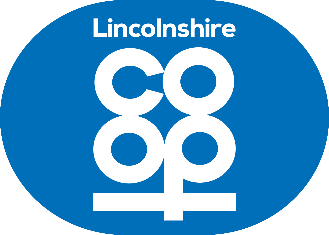 Food project – Autumn 2021.Who can apply?• Any charity, community group, not-for-profit organisation, school, parish council or company limited by guarantee.• Groups must be located near to one of our branches in Lincolnshire and surrounding counties (if you are not sure then please visit the store finder on our website www.lincolnshire.coop/storefinder).• We’ll consider regional or national charities where there is a local branch or project.• All groups must have a constitution and bank account with at least two signatories.• We give preference to established groups so new causes may be asked to reapply at a later date.What can groups apply for?• Items of equipment that will help towards the food project. • Community events in regard to the food related project. • Running costs such as hall hire, insurance, refreshments etc.• Projects.What won’t be considered?• Political groups or activities.• Applications from individuals.• Applications from any business or for-profit organisation.• Organisations/events whose primary aim is to raise funds to distribute to other charities.• International charities.FundingMoney for Community Champions is generated by: colleague fundraising, in-store collection boxes, carrier bag proceeds and most importantly – every time a member shops and uses their dividend card a donation goes to their local Community Champion.If successful, you will have the choice of receiving your donation as a cheque, in Lincolnshire Co-op vouchers or a combination of both (50/50). When choosing our vouchers, we’ll increase your donation by 10%. e.g. £500 would become £550.Cheques and vouchers will usually be sent out within 6 weeks of the end of the fundraising period, please note that we do not issue cheques to an individual’s bank account.Change of detailsPlease inform the Community Team of any changes to your application as soon as possible, thisincludes all parts of the application. This will help us keep you up to date with your application and enable us to send cheques or vouchers to the correct location.Email community@lincolnshire.coop or call 01522 544632 to change any details.